RENCANA PEMBELAJARAN SEMESTER (RPS) PEMBELAJARAN BAURAN (BLENDED LEARNING)ILMU NUTRISI TERNAK (PTP 1405)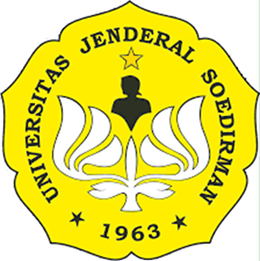 Dr.Ir. Efka Aris Rimbawanto, MP.Prof.Dr.Ir. FM Suhartati, SU.Dr.Ir. Bambang Hartoyo, MSi.Dr.Ir. Sri Rahayu, MSi. Dr.Agr.Sc. Ir. Muhamad Bata, MS.BAGIAN NUTRISI DAN MAKANAN TERNAKFAKULTAS PETERNAKANUNIVERSITAS JENDERAL SOEDIRMANPURWOKERTO2021PETA KOMPETENSI MATA KULIAHCatatan :   Capaian Pembelajaran Lulusan PRODI (CPL-PRODI) adalah kemampuan yang dimiliki oleh setiap lulusan PRODI yang merupakan internalisasi dari sikap, penguasaan pengetahuan dan ketrampilan sesuai dengan jenjang prodinya yang diperoleh melalui proses pembelajaran.CPL yang dibebankan pada mata kuliah adalah beberapa capaian pembelajaran lulusan program studi (CPL-PRODI) yang digunakan untuk pembentukan/pengembangan sebuah mata kuliah yang terdiri dari aspek sikap, ketrampulan umum, ketrampilan khusus dan pengetahuan.CP Mata kuliah (CPMK) adalah kemampuan yang dijabarkan secara spesifik dari CPL yang dibebankan pada mata kuliah, dan bersifat spesifik terhadap bahan kajian atau materi pembelajaran mata kuliah tersebut.Sub-CP Mata kuliah (Sub-CPMK) adalah kemampuan yang dijabarkan secara spesifik dari CPMK yang dapat diukur atau diamati dan merupakan kemampuan akhir yang direncanakan pada tiap tahap pembelajaran, dan bersifat spesifik terhadap materi pembelajaran mata kuliah tersebut.Indikator penilaian kemampuan dalam proses maupun hasil belajar mahasiswa adalah pernyataan spesifik dan terukur yang mengidentifikasi kemampuan atau kinerja hasil belajar mahasiswa yang disertai bukti-bukti.Kriteria Penilaian adalah patokan yang digunakan sebagai ukuran atau tolok ukur ketercapaian pembelajaran dalam penilaian berdasarkan indikator-indikator yang telah ditetapkan. Kreteria penilaian merupakan pedoman bagi penilai agar penilaian konsisten dan tidak bias. Kriteria dapat berupa kuantitatif ataupun kualitatif.Bentuk penilaian: tes dan non-tes.Bentuk pembelajaran: Kuliah, Responsi, Tutorial, Seminar atau yang setara, Praktikum, Praktik Studio, Praktik Bengkel, Praktik Lapangan, Penelitian, Pengabdian Kepada Masyarakat dan/atau bentuk pembelajaran lain yang setara.Metode Pembelajaran: Small Group Discussion, Role-Play & Simulation, Discovery Learning, Self-Directed Learning, Cooperative Learning, Collaborative Learning, Contextual Learning, Project Based Learning, dan metode lainnya yg setara.Materi Pembelajaran adalah rincian atau uraian dari bahan kajian yg dapat disajikan dalam bentuk beberapa pokok dan sub-pokok bahasan.Bobot penilaian adalah prosentasi penilaian terhadap setiap pencapaian sub-CPMK yang besarnya proposional dengan tingkat kesulitan pencapaian sub-CPMK tsb., dan totalnya 100%.TM=Tatap Muka, PT=Penugasan Terstruktur, BM=Belajar Mandiri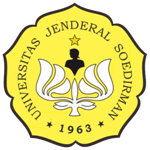 KEMENTERIAN PENDIDIKAN DAN KEBUDAYAANUNIVERSITAS JENDERAL SOEDIRMANFAKULTAS PETERNAKANPROGRAM STUDI PRODUKSI TERNAKJl.Prof.Dr.H.Bunyamin 993 TELP (0281) 635292  PURWOKERTO-53122website:www.unsoed.ac.idKEMENTERIAN PENDIDIKAN DAN KEBUDAYAANUNIVERSITAS JENDERAL SOEDIRMANFAKULTAS PETERNAKANPROGRAM STUDI PRODUKSI TERNAKJl.Prof.Dr.H.Bunyamin 993 TELP (0281) 635292  PURWOKERTO-53122website:www.unsoed.ac.idKEMENTERIAN PENDIDIKAN DAN KEBUDAYAANUNIVERSITAS JENDERAL SOEDIRMANFAKULTAS PETERNAKANPROGRAM STUDI PRODUKSI TERNAKJl.Prof.Dr.H.Bunyamin 993 TELP (0281) 635292  PURWOKERTO-53122website:www.unsoed.ac.idKEMENTERIAN PENDIDIKAN DAN KEBUDAYAANUNIVERSITAS JENDERAL SOEDIRMANFAKULTAS PETERNAKANPROGRAM STUDI PRODUKSI TERNAKJl.Prof.Dr.H.Bunyamin 993 TELP (0281) 635292  PURWOKERTO-53122website:www.unsoed.ac.idKEMENTERIAN PENDIDIKAN DAN KEBUDAYAANUNIVERSITAS JENDERAL SOEDIRMANFAKULTAS PETERNAKANPROGRAM STUDI PRODUKSI TERNAKJl.Prof.Dr.H.Bunyamin 993 TELP (0281) 635292  PURWOKERTO-53122website:www.unsoed.ac.idKEMENTERIAN PENDIDIKAN DAN KEBUDAYAANUNIVERSITAS JENDERAL SOEDIRMANFAKULTAS PETERNAKANPROGRAM STUDI PRODUKSI TERNAKJl.Prof.Dr.H.Bunyamin 993 TELP (0281) 635292  PURWOKERTO-53122website:www.unsoed.ac.idKEMENTERIAN PENDIDIKAN DAN KEBUDAYAANUNIVERSITAS JENDERAL SOEDIRMANFAKULTAS PETERNAKANPROGRAM STUDI PRODUKSI TERNAKJl.Prof.Dr.H.Bunyamin 993 TELP (0281) 635292  PURWOKERTO-53122website:www.unsoed.ac.idKEMENTERIAN PENDIDIKAN DAN KEBUDAYAANUNIVERSITAS JENDERAL SOEDIRMANFAKULTAS PETERNAKANPROGRAM STUDI PRODUKSI TERNAKJl.Prof.Dr.H.Bunyamin 993 TELP (0281) 635292  PURWOKERTO-53122website:www.unsoed.ac.idKEMENTERIAN PENDIDIKAN DAN KEBUDAYAANUNIVERSITAS JENDERAL SOEDIRMANFAKULTAS PETERNAKANPROGRAM STUDI PRODUKSI TERNAKJl.Prof.Dr.H.Bunyamin 993 TELP (0281) 635292  PURWOKERTO-53122website:www.unsoed.ac.idKode DokumenRENCANA PEMBELAJARAN SEMESTERRENCANA PEMBELAJARAN SEMESTERRENCANA PEMBELAJARAN SEMESTERRENCANA PEMBELAJARAN SEMESTERRENCANA PEMBELAJARAN SEMESTERRENCANA PEMBELAJARAN SEMESTERRENCANA PEMBELAJARAN SEMESTERRENCANA PEMBELAJARAN SEMESTERRENCANA PEMBELAJARAN SEMESTERRENCANA PEMBELAJARAN SEMESTERRENCANA PEMBELAJARAN SEMESTERMATA KULIAH (MK)MATA KULIAH (MK)MATA KULIAH (MK)KODERumpun MKRumpun MKRumpun MKBOBOT (sks)BOBOT (sks)SEMESTERTgl PenyusunanILMU NUTRISI TERNAKILMU NUTRISI TERNAKILMU NUTRISI TERNAKPTP 1405WAJIBWAJIBWAJIBT=2P=0407/10/2021OTORISASIOTORISASIOTORISASIPengembang RPSPengembang RPSKoordinator RMKKoordinator RMKKoordinator RMKKoordinator RMKKetua PRODIKetua PRODIOTORISASIOTORISASIOTORISASIDr.Ir. Efka Aris Rimbawanto, MP.Dr.Ir. Efka Aris Rimbawanto, MP.Capaian Pembelajaran (CP)CPL-PRODI  yang dibebankan pada MK       CPL-PRODI  yang dibebankan pada MK       CPL-PRODI  yang dibebankan pada MK       CPL-PRODI  yang dibebankan pada MK       Capaian Pembelajaran (CP)CPL1Mampu menerapkan ilmu dasar, serta pengetahuan dan teknologi bidang peternakan berbasis sumber daya dan kearifan lokal (P2)Mampu menerapkan ilmu dasar, serta pengetahuan dan teknologi bidang peternakan berbasis sumber daya dan kearifan lokal (P2)Mampu menerapkan ilmu dasar, serta pengetahuan dan teknologi bidang peternakan berbasis sumber daya dan kearifan lokal (P2)Mampu menerapkan ilmu dasar, serta pengetahuan dan teknologi bidang peternakan berbasis sumber daya dan kearifan lokal (P2)Mampu menerapkan ilmu dasar, serta pengetahuan dan teknologi bidang peternakan berbasis sumber daya dan kearifan lokal (P2)Mampu menerapkan ilmu dasar, serta pengetahuan dan teknologi bidang peternakan berbasis sumber daya dan kearifan lokal (P2)Mampu menerapkan ilmu dasar, serta pengetahuan dan teknologi bidang peternakan berbasis sumber daya dan kearifan lokal (P2)Mampu menerapkan ilmu dasar, serta pengetahuan dan teknologi bidang peternakan berbasis sumber daya dan kearifan lokal (P2)Mampu menerapkan ilmu dasar, serta pengetahuan dan teknologi bidang peternakan berbasis sumber daya dan kearifan lokal (P2)Capaian Pembelajaran (CP)CPL2Mampu menjelaskan dasar ilmu peternakan (P5)Mampu menjelaskan dasar ilmu peternakan (P5)Mampu menjelaskan dasar ilmu peternakan (P5)Mampu menjelaskan dasar ilmu peternakan (P5)Mampu menjelaskan dasar ilmu peternakan (P5)Mampu menjelaskan dasar ilmu peternakan (P5)Mampu menjelaskan dasar ilmu peternakan (P5)Mampu menjelaskan dasar ilmu peternakan (P5)Mampu menjelaskan dasar ilmu peternakan (P5)Capaian Pembelajaran (CP)CPL3Mampu memahami potensi sumberdaya dan kearifan lokal (P6)Mampu memahami potensi sumberdaya dan kearifan lokal (P6)Mampu memahami potensi sumberdaya dan kearifan lokal (P6)Mampu memahami potensi sumberdaya dan kearifan lokal (P6)Mampu memahami potensi sumberdaya dan kearifan lokal (P6)Mampu memahami potensi sumberdaya dan kearifan lokal (P6)Mampu memahami potensi sumberdaya dan kearifan lokal (P6)Mampu memahami potensi sumberdaya dan kearifan lokal (P6)Mampu memahami potensi sumberdaya dan kearifan lokal (P6)Capaian Pembelajaran (CP)Capaian Pembelajaran Mata Kuliah (CPMK)Capaian Pembelajaran Mata Kuliah (CPMK)Capaian Pembelajaran Mata Kuliah (CPMK)Capaian Pembelajaran Mata Kuliah (CPMK)Capaian Pembelajaran (CP)CPMK1Mahasiswa mampu menjelaskan konsep dasar ilmu nutrisi dan membedakan komposisi tubuh ternak dan tanaman (P5)Mahasiswa mampu menjelaskan konsep dasar ilmu nutrisi dan membedakan komposisi tubuh ternak dan tanaman (P5)Mahasiswa mampu menjelaskan konsep dasar ilmu nutrisi dan membedakan komposisi tubuh ternak dan tanaman (P5)Mahasiswa mampu menjelaskan konsep dasar ilmu nutrisi dan membedakan komposisi tubuh ternak dan tanaman (P5)Mahasiswa mampu menjelaskan konsep dasar ilmu nutrisi dan membedakan komposisi tubuh ternak dan tanaman (P5)Mahasiswa mampu menjelaskan konsep dasar ilmu nutrisi dan membedakan komposisi tubuh ternak dan tanaman (P5)Mahasiswa mampu menjelaskan konsep dasar ilmu nutrisi dan membedakan komposisi tubuh ternak dan tanaman (P5)Mahasiswa mampu menjelaskan konsep dasar ilmu nutrisi dan membedakan komposisi tubuh ternak dan tanaman (P5)Mahasiswa mampu menjelaskan konsep dasar ilmu nutrisi dan membedakan komposisi tubuh ternak dan tanaman (P5)Capaian Pembelajaran (CP)CPMK2Mahasiswa mampu menjelaskan dan memahami proses  pencernaan dan penyerapan pada ternak non-ruminansia, pseudo ruminan, dan ruminansia (P2, P5)Mahasiswa mampu menjelaskan dan memahami proses  pencernaan dan penyerapan pada ternak non-ruminansia, pseudo ruminan, dan ruminansia (P2, P5)Mahasiswa mampu menjelaskan dan memahami proses  pencernaan dan penyerapan pada ternak non-ruminansia, pseudo ruminan, dan ruminansia (P2, P5)Mahasiswa mampu menjelaskan dan memahami proses  pencernaan dan penyerapan pada ternak non-ruminansia, pseudo ruminan, dan ruminansia (P2, P5)Mahasiswa mampu menjelaskan dan memahami proses  pencernaan dan penyerapan pada ternak non-ruminansia, pseudo ruminan, dan ruminansia (P2, P5)Mahasiswa mampu menjelaskan dan memahami proses  pencernaan dan penyerapan pada ternak non-ruminansia, pseudo ruminan, dan ruminansia (P2, P5)Mahasiswa mampu menjelaskan dan memahami proses  pencernaan dan penyerapan pada ternak non-ruminansia, pseudo ruminan, dan ruminansia (P2, P5)Mahasiswa mampu menjelaskan dan memahami proses  pencernaan dan penyerapan pada ternak non-ruminansia, pseudo ruminan, dan ruminansia (P2, P5)Mahasiswa mampu menjelaskan dan memahami proses  pencernaan dan penyerapan pada ternak non-ruminansia, pseudo ruminan, dan ruminansia (P2, P5)Capaian Pembelajaran (CP)CPMK3Mahasiswa mampu menjelaskan dan memahami rasa lapar dan kenyang serta selera makan dan pengaturannya (P2, P5, P6).    Mahasiswa mampu menjelaskan dan memahami rasa lapar dan kenyang serta selera makan dan pengaturannya (P2, P5, P6).    Mahasiswa mampu menjelaskan dan memahami rasa lapar dan kenyang serta selera makan dan pengaturannya (P2, P5, P6).    Mahasiswa mampu menjelaskan dan memahami rasa lapar dan kenyang serta selera makan dan pengaturannya (P2, P5, P6).    Mahasiswa mampu menjelaskan dan memahami rasa lapar dan kenyang serta selera makan dan pengaturannya (P2, P5, P6).    Mahasiswa mampu menjelaskan dan memahami rasa lapar dan kenyang serta selera makan dan pengaturannya (P2, P5, P6).    Mahasiswa mampu menjelaskan dan memahami rasa lapar dan kenyang serta selera makan dan pengaturannya (P2, P5, P6).    Mahasiswa mampu menjelaskan dan memahami rasa lapar dan kenyang serta selera makan dan pengaturannya (P2, P5, P6).    Mahasiswa mampu menjelaskan dan memahami rasa lapar dan kenyang serta selera makan dan pengaturannya (P2, P5, P6).    Capaian Pembelajaran (CP)Kemampuan akhir tiap tahapan belajar (Sub-CPMK)Kemampuan akhir tiap tahapan belajar (Sub-CPMK)Kemampuan akhir tiap tahapan belajar (Sub-CPMK)Kemampuan akhir tiap tahapan belajar (Sub-CPMK)Kemampuan akhir tiap tahapan belajar (Sub-CPMK)Capaian Pembelajaran (CP)Sub-CPMK1 -  Mahasiswa mampu menjelaskan tentang definisi ilmu nutrisi, sejarah ilmu nutrisi dan ruang lingkup ilmu nutrisi; - Mahasiswa mampu menjelaskan dan memahami tentang perbedaan komposisi tubuh ternak dan tanaman, menduga komposisi   tubuh ternak, prosedur analisis komposisi  kimia tanaman, dan fungsi nutrien bagi tubuh ternak; - Mahasiswa mampu menjelaskan dan memahami tentang partisi energi pakan pada non-ruminansia dan ruminansia, dan cara      menyatakan energi pakan -  Mahasiswa mampu menjelaskan tentang definisi ilmu nutrisi, sejarah ilmu nutrisi dan ruang lingkup ilmu nutrisi; - Mahasiswa mampu menjelaskan dan memahami tentang perbedaan komposisi tubuh ternak dan tanaman, menduga komposisi   tubuh ternak, prosedur analisis komposisi  kimia tanaman, dan fungsi nutrien bagi tubuh ternak; - Mahasiswa mampu menjelaskan dan memahami tentang partisi energi pakan pada non-ruminansia dan ruminansia, dan cara      menyatakan energi pakan -  Mahasiswa mampu menjelaskan tentang definisi ilmu nutrisi, sejarah ilmu nutrisi dan ruang lingkup ilmu nutrisi; - Mahasiswa mampu menjelaskan dan memahami tentang perbedaan komposisi tubuh ternak dan tanaman, menduga komposisi   tubuh ternak, prosedur analisis komposisi  kimia tanaman, dan fungsi nutrien bagi tubuh ternak; - Mahasiswa mampu menjelaskan dan memahami tentang partisi energi pakan pada non-ruminansia dan ruminansia, dan cara      menyatakan energi pakan -  Mahasiswa mampu menjelaskan tentang definisi ilmu nutrisi, sejarah ilmu nutrisi dan ruang lingkup ilmu nutrisi; - Mahasiswa mampu menjelaskan dan memahami tentang perbedaan komposisi tubuh ternak dan tanaman, menduga komposisi   tubuh ternak, prosedur analisis komposisi  kimia tanaman, dan fungsi nutrien bagi tubuh ternak; - Mahasiswa mampu menjelaskan dan memahami tentang partisi energi pakan pada non-ruminansia dan ruminansia, dan cara      menyatakan energi pakan -  Mahasiswa mampu menjelaskan tentang definisi ilmu nutrisi, sejarah ilmu nutrisi dan ruang lingkup ilmu nutrisi; - Mahasiswa mampu menjelaskan dan memahami tentang perbedaan komposisi tubuh ternak dan tanaman, menduga komposisi   tubuh ternak, prosedur analisis komposisi  kimia tanaman, dan fungsi nutrien bagi tubuh ternak; - Mahasiswa mampu menjelaskan dan memahami tentang partisi energi pakan pada non-ruminansia dan ruminansia, dan cara      menyatakan energi pakan -  Mahasiswa mampu menjelaskan tentang definisi ilmu nutrisi, sejarah ilmu nutrisi dan ruang lingkup ilmu nutrisi; - Mahasiswa mampu menjelaskan dan memahami tentang perbedaan komposisi tubuh ternak dan tanaman, menduga komposisi   tubuh ternak, prosedur analisis komposisi  kimia tanaman, dan fungsi nutrien bagi tubuh ternak; - Mahasiswa mampu menjelaskan dan memahami tentang partisi energi pakan pada non-ruminansia dan ruminansia, dan cara      menyatakan energi pakan -  Mahasiswa mampu menjelaskan tentang definisi ilmu nutrisi, sejarah ilmu nutrisi dan ruang lingkup ilmu nutrisi; - Mahasiswa mampu menjelaskan dan memahami tentang perbedaan komposisi tubuh ternak dan tanaman, menduga komposisi   tubuh ternak, prosedur analisis komposisi  kimia tanaman, dan fungsi nutrien bagi tubuh ternak; - Mahasiswa mampu menjelaskan dan memahami tentang partisi energi pakan pada non-ruminansia dan ruminansia, dan cara      menyatakan energi pakan -  Mahasiswa mampu menjelaskan tentang definisi ilmu nutrisi, sejarah ilmu nutrisi dan ruang lingkup ilmu nutrisi; - Mahasiswa mampu menjelaskan dan memahami tentang perbedaan komposisi tubuh ternak dan tanaman, menduga komposisi   tubuh ternak, prosedur analisis komposisi  kimia tanaman, dan fungsi nutrien bagi tubuh ternak; - Mahasiswa mampu menjelaskan dan memahami tentang partisi energi pakan pada non-ruminansia dan ruminansia, dan cara      menyatakan energi pakan -  Mahasiswa mampu menjelaskan tentang definisi ilmu nutrisi, sejarah ilmu nutrisi dan ruang lingkup ilmu nutrisi; - Mahasiswa mampu menjelaskan dan memahami tentang perbedaan komposisi tubuh ternak dan tanaman, menduga komposisi   tubuh ternak, prosedur analisis komposisi  kimia tanaman, dan fungsi nutrien bagi tubuh ternak; - Mahasiswa mampu menjelaskan dan memahami tentang partisi energi pakan pada non-ruminansia dan ruminansia, dan cara      menyatakan energi pakanCapaian Pembelajaran (CP)Sub-CPMK2-  Mahasiswa mampu menjelaskan tentang organ dan bagian organ pencernaan, fungsi organ pencernaan  (babi dan     ayam), organ dan fungsi organ asesoris nonruminansia dan ruminansia-  Mahasiswa mampu menjelaskan tentang : pengertian pencernaan, perbedaan proses pencernaan, encernaan dan penyerapan nutrien    (KH, Lemak dan Protein) pada saluran pencernaan dan proses penyerapan pada non ruminansia dan ruminansia  -  Mahasiswa mampu menjelaskan tentang organ dan bagian organ pencernaan, fungsi organ pencernaan  (babi dan     ayam), organ dan fungsi organ asesoris nonruminansia dan ruminansia-  Mahasiswa mampu menjelaskan tentang : pengertian pencernaan, perbedaan proses pencernaan, encernaan dan penyerapan nutrien    (KH, Lemak dan Protein) pada saluran pencernaan dan proses penyerapan pada non ruminansia dan ruminansia  -  Mahasiswa mampu menjelaskan tentang organ dan bagian organ pencernaan, fungsi organ pencernaan  (babi dan     ayam), organ dan fungsi organ asesoris nonruminansia dan ruminansia-  Mahasiswa mampu menjelaskan tentang : pengertian pencernaan, perbedaan proses pencernaan, encernaan dan penyerapan nutrien    (KH, Lemak dan Protein) pada saluran pencernaan dan proses penyerapan pada non ruminansia dan ruminansia  -  Mahasiswa mampu menjelaskan tentang organ dan bagian organ pencernaan, fungsi organ pencernaan  (babi dan     ayam), organ dan fungsi organ asesoris nonruminansia dan ruminansia-  Mahasiswa mampu menjelaskan tentang : pengertian pencernaan, perbedaan proses pencernaan, encernaan dan penyerapan nutrien    (KH, Lemak dan Protein) pada saluran pencernaan dan proses penyerapan pada non ruminansia dan ruminansia  -  Mahasiswa mampu menjelaskan tentang organ dan bagian organ pencernaan, fungsi organ pencernaan  (babi dan     ayam), organ dan fungsi organ asesoris nonruminansia dan ruminansia-  Mahasiswa mampu menjelaskan tentang : pengertian pencernaan, perbedaan proses pencernaan, encernaan dan penyerapan nutrien    (KH, Lemak dan Protein) pada saluran pencernaan dan proses penyerapan pada non ruminansia dan ruminansia  -  Mahasiswa mampu menjelaskan tentang organ dan bagian organ pencernaan, fungsi organ pencernaan  (babi dan     ayam), organ dan fungsi organ asesoris nonruminansia dan ruminansia-  Mahasiswa mampu menjelaskan tentang : pengertian pencernaan, perbedaan proses pencernaan, encernaan dan penyerapan nutrien    (KH, Lemak dan Protein) pada saluran pencernaan dan proses penyerapan pada non ruminansia dan ruminansia  -  Mahasiswa mampu menjelaskan tentang organ dan bagian organ pencernaan, fungsi organ pencernaan  (babi dan     ayam), organ dan fungsi organ asesoris nonruminansia dan ruminansia-  Mahasiswa mampu menjelaskan tentang : pengertian pencernaan, perbedaan proses pencernaan, encernaan dan penyerapan nutrien    (KH, Lemak dan Protein) pada saluran pencernaan dan proses penyerapan pada non ruminansia dan ruminansia  -  Mahasiswa mampu menjelaskan tentang organ dan bagian organ pencernaan, fungsi organ pencernaan  (babi dan     ayam), organ dan fungsi organ asesoris nonruminansia dan ruminansia-  Mahasiswa mampu menjelaskan tentang : pengertian pencernaan, perbedaan proses pencernaan, encernaan dan penyerapan nutrien    (KH, Lemak dan Protein) pada saluran pencernaan dan proses penyerapan pada non ruminansia dan ruminansia  -  Mahasiswa mampu menjelaskan tentang organ dan bagian organ pencernaan, fungsi organ pencernaan  (babi dan     ayam), organ dan fungsi organ asesoris nonruminansia dan ruminansia-  Mahasiswa mampu menjelaskan tentang : pengertian pencernaan, perbedaan proses pencernaan, encernaan dan penyerapan nutrien    (KH, Lemak dan Protein) pada saluran pencernaan dan proses penyerapan pada non ruminansia dan ruminansia  Capaian Pembelajaran (CP) Sub-CPMK3 Mahasiswa mampu menjelaskan tentang teori asal sensasi lapar, mekanisme terjadinya rasa lapar dan kenyang, teori termostatik dan  kimostatik (Glukostatik, Lipostatik, dan Aminostatik) Mahasiswa mampu menjelaskan tentang teori asal sensasi lapar, mekanisme terjadinya rasa lapar dan kenyang, teori termostatik dan  kimostatik (Glukostatik, Lipostatik, dan Aminostatik) Mahasiswa mampu menjelaskan tentang teori asal sensasi lapar, mekanisme terjadinya rasa lapar dan kenyang, teori termostatik dan  kimostatik (Glukostatik, Lipostatik, dan Aminostatik) Mahasiswa mampu menjelaskan tentang teori asal sensasi lapar, mekanisme terjadinya rasa lapar dan kenyang, teori termostatik dan  kimostatik (Glukostatik, Lipostatik, dan Aminostatik) Mahasiswa mampu menjelaskan tentang teori asal sensasi lapar, mekanisme terjadinya rasa lapar dan kenyang, teori termostatik dan  kimostatik (Glukostatik, Lipostatik, dan Aminostatik) Mahasiswa mampu menjelaskan tentang teori asal sensasi lapar, mekanisme terjadinya rasa lapar dan kenyang, teori termostatik dan  kimostatik (Glukostatik, Lipostatik, dan Aminostatik) Mahasiswa mampu menjelaskan tentang teori asal sensasi lapar, mekanisme terjadinya rasa lapar dan kenyang, teori termostatik dan  kimostatik (Glukostatik, Lipostatik, dan Aminostatik) Mahasiswa mampu menjelaskan tentang teori asal sensasi lapar, mekanisme terjadinya rasa lapar dan kenyang, teori termostatik dan  kimostatik (Glukostatik, Lipostatik, dan Aminostatik) Mahasiswa mampu menjelaskan tentang teori asal sensasi lapar, mekanisme terjadinya rasa lapar dan kenyang, teori termostatik dan  kimostatik (Glukostatik, Lipostatik, dan Aminostatik)Deskripsi Singkat MKMempelajari sejarah dan ruang lingkup ilmu nutrisi, komposisi tubuh ternak dan tanaman, anatomi dan fisiologi organ pencernaan ternak,  proses pencernaan dan penyerapan, serta selera makan dan pengaturannya.Mempelajari sejarah dan ruang lingkup ilmu nutrisi, komposisi tubuh ternak dan tanaman, anatomi dan fisiologi organ pencernaan ternak,  proses pencernaan dan penyerapan, serta selera makan dan pengaturannya.Mempelajari sejarah dan ruang lingkup ilmu nutrisi, komposisi tubuh ternak dan tanaman, anatomi dan fisiologi organ pencernaan ternak,  proses pencernaan dan penyerapan, serta selera makan dan pengaturannya.Mempelajari sejarah dan ruang lingkup ilmu nutrisi, komposisi tubuh ternak dan tanaman, anatomi dan fisiologi organ pencernaan ternak,  proses pencernaan dan penyerapan, serta selera makan dan pengaturannya.Mempelajari sejarah dan ruang lingkup ilmu nutrisi, komposisi tubuh ternak dan tanaman, anatomi dan fisiologi organ pencernaan ternak,  proses pencernaan dan penyerapan, serta selera makan dan pengaturannya.Mempelajari sejarah dan ruang lingkup ilmu nutrisi, komposisi tubuh ternak dan tanaman, anatomi dan fisiologi organ pencernaan ternak,  proses pencernaan dan penyerapan, serta selera makan dan pengaturannya.Mempelajari sejarah dan ruang lingkup ilmu nutrisi, komposisi tubuh ternak dan tanaman, anatomi dan fisiologi organ pencernaan ternak,  proses pencernaan dan penyerapan, serta selera makan dan pengaturannya.Mempelajari sejarah dan ruang lingkup ilmu nutrisi, komposisi tubuh ternak dan tanaman, anatomi dan fisiologi organ pencernaan ternak,  proses pencernaan dan penyerapan, serta selera makan dan pengaturannya.Mempelajari sejarah dan ruang lingkup ilmu nutrisi, komposisi tubuh ternak dan tanaman, anatomi dan fisiologi organ pencernaan ternak,  proses pencernaan dan penyerapan, serta selera makan dan pengaturannya.Mempelajari sejarah dan ruang lingkup ilmu nutrisi, komposisi tubuh ternak dan tanaman, anatomi dan fisiologi organ pencernaan ternak,  proses pencernaan dan penyerapan, serta selera makan dan pengaturannya.Bahan Kajian: Materi Pembelajaran-  Pendahuluan (kontrak pembelajaran, materi ilmu nutrisi ternak, sistim penilaian; definisi ilmu nutrisi, sejarah perkembangan ilmu nutrisi, ruang      lingkup ilmu nutrisi)-  Komposisi Tubuh Ternak dan Tanaman (tentang perbedaan komposisi tubuh ternak dan tanaman, menduga komposisi tubuh ternak, prosedur    analisis komposisi  kimia tanaman, dan fungsi nutrien bagi tubuh ternak)-  Partisi dan Cara Menyatakan Energi (partisi energi pakan pada non-ruminansia dan ruminansia, dan cara menyatakan energi pakan non-   ruminansia dan ruminansia)-  Anatomi dan Fisiologi Organ Pencernaan Non-ruminansia dan Ruminansia (organ dan bagian organ pencernaan, fungsi organ pencernaan,    organ dan fungsi organ asesoris)-  Macam dan Lokasi Pencernaan Non-Ruminansia dan Ruminansia (pengertian pencernaan, perbedaan proses pencernaan, encernaan dan     penyerapan nutrien (KH, Lemak dan Protein) pada saluran pencernaan dan proses penyerapan)-  Selera Makan dan Pengaturannya (teori asal sensasi lapar, mekanisme terjadinya rasa lapar dan kenyang, teori termostatik dan    kimostatik (Glukostatik, Lipostatik, dan Aminostatik))-  Pendahuluan (kontrak pembelajaran, materi ilmu nutrisi ternak, sistim penilaian; definisi ilmu nutrisi, sejarah perkembangan ilmu nutrisi, ruang      lingkup ilmu nutrisi)-  Komposisi Tubuh Ternak dan Tanaman (tentang perbedaan komposisi tubuh ternak dan tanaman, menduga komposisi tubuh ternak, prosedur    analisis komposisi  kimia tanaman, dan fungsi nutrien bagi tubuh ternak)-  Partisi dan Cara Menyatakan Energi (partisi energi pakan pada non-ruminansia dan ruminansia, dan cara menyatakan energi pakan non-   ruminansia dan ruminansia)-  Anatomi dan Fisiologi Organ Pencernaan Non-ruminansia dan Ruminansia (organ dan bagian organ pencernaan, fungsi organ pencernaan,    organ dan fungsi organ asesoris)-  Macam dan Lokasi Pencernaan Non-Ruminansia dan Ruminansia (pengertian pencernaan, perbedaan proses pencernaan, encernaan dan     penyerapan nutrien (KH, Lemak dan Protein) pada saluran pencernaan dan proses penyerapan)-  Selera Makan dan Pengaturannya (teori asal sensasi lapar, mekanisme terjadinya rasa lapar dan kenyang, teori termostatik dan    kimostatik (Glukostatik, Lipostatik, dan Aminostatik))-  Pendahuluan (kontrak pembelajaran, materi ilmu nutrisi ternak, sistim penilaian; definisi ilmu nutrisi, sejarah perkembangan ilmu nutrisi, ruang      lingkup ilmu nutrisi)-  Komposisi Tubuh Ternak dan Tanaman (tentang perbedaan komposisi tubuh ternak dan tanaman, menduga komposisi tubuh ternak, prosedur    analisis komposisi  kimia tanaman, dan fungsi nutrien bagi tubuh ternak)-  Partisi dan Cara Menyatakan Energi (partisi energi pakan pada non-ruminansia dan ruminansia, dan cara menyatakan energi pakan non-   ruminansia dan ruminansia)-  Anatomi dan Fisiologi Organ Pencernaan Non-ruminansia dan Ruminansia (organ dan bagian organ pencernaan, fungsi organ pencernaan,    organ dan fungsi organ asesoris)-  Macam dan Lokasi Pencernaan Non-Ruminansia dan Ruminansia (pengertian pencernaan, perbedaan proses pencernaan, encernaan dan     penyerapan nutrien (KH, Lemak dan Protein) pada saluran pencernaan dan proses penyerapan)-  Selera Makan dan Pengaturannya (teori asal sensasi lapar, mekanisme terjadinya rasa lapar dan kenyang, teori termostatik dan    kimostatik (Glukostatik, Lipostatik, dan Aminostatik))-  Pendahuluan (kontrak pembelajaran, materi ilmu nutrisi ternak, sistim penilaian; definisi ilmu nutrisi, sejarah perkembangan ilmu nutrisi, ruang      lingkup ilmu nutrisi)-  Komposisi Tubuh Ternak dan Tanaman (tentang perbedaan komposisi tubuh ternak dan tanaman, menduga komposisi tubuh ternak, prosedur    analisis komposisi  kimia tanaman, dan fungsi nutrien bagi tubuh ternak)-  Partisi dan Cara Menyatakan Energi (partisi energi pakan pada non-ruminansia dan ruminansia, dan cara menyatakan energi pakan non-   ruminansia dan ruminansia)-  Anatomi dan Fisiologi Organ Pencernaan Non-ruminansia dan Ruminansia (organ dan bagian organ pencernaan, fungsi organ pencernaan,    organ dan fungsi organ asesoris)-  Macam dan Lokasi Pencernaan Non-Ruminansia dan Ruminansia (pengertian pencernaan, perbedaan proses pencernaan, encernaan dan     penyerapan nutrien (KH, Lemak dan Protein) pada saluran pencernaan dan proses penyerapan)-  Selera Makan dan Pengaturannya (teori asal sensasi lapar, mekanisme terjadinya rasa lapar dan kenyang, teori termostatik dan    kimostatik (Glukostatik, Lipostatik, dan Aminostatik))-  Pendahuluan (kontrak pembelajaran, materi ilmu nutrisi ternak, sistim penilaian; definisi ilmu nutrisi, sejarah perkembangan ilmu nutrisi, ruang      lingkup ilmu nutrisi)-  Komposisi Tubuh Ternak dan Tanaman (tentang perbedaan komposisi tubuh ternak dan tanaman, menduga komposisi tubuh ternak, prosedur    analisis komposisi  kimia tanaman, dan fungsi nutrien bagi tubuh ternak)-  Partisi dan Cara Menyatakan Energi (partisi energi pakan pada non-ruminansia dan ruminansia, dan cara menyatakan energi pakan non-   ruminansia dan ruminansia)-  Anatomi dan Fisiologi Organ Pencernaan Non-ruminansia dan Ruminansia (organ dan bagian organ pencernaan, fungsi organ pencernaan,    organ dan fungsi organ asesoris)-  Macam dan Lokasi Pencernaan Non-Ruminansia dan Ruminansia (pengertian pencernaan, perbedaan proses pencernaan, encernaan dan     penyerapan nutrien (KH, Lemak dan Protein) pada saluran pencernaan dan proses penyerapan)-  Selera Makan dan Pengaturannya (teori asal sensasi lapar, mekanisme terjadinya rasa lapar dan kenyang, teori termostatik dan    kimostatik (Glukostatik, Lipostatik, dan Aminostatik))-  Pendahuluan (kontrak pembelajaran, materi ilmu nutrisi ternak, sistim penilaian; definisi ilmu nutrisi, sejarah perkembangan ilmu nutrisi, ruang      lingkup ilmu nutrisi)-  Komposisi Tubuh Ternak dan Tanaman (tentang perbedaan komposisi tubuh ternak dan tanaman, menduga komposisi tubuh ternak, prosedur    analisis komposisi  kimia tanaman, dan fungsi nutrien bagi tubuh ternak)-  Partisi dan Cara Menyatakan Energi (partisi energi pakan pada non-ruminansia dan ruminansia, dan cara menyatakan energi pakan non-   ruminansia dan ruminansia)-  Anatomi dan Fisiologi Organ Pencernaan Non-ruminansia dan Ruminansia (organ dan bagian organ pencernaan, fungsi organ pencernaan,    organ dan fungsi organ asesoris)-  Macam dan Lokasi Pencernaan Non-Ruminansia dan Ruminansia (pengertian pencernaan, perbedaan proses pencernaan, encernaan dan     penyerapan nutrien (KH, Lemak dan Protein) pada saluran pencernaan dan proses penyerapan)-  Selera Makan dan Pengaturannya (teori asal sensasi lapar, mekanisme terjadinya rasa lapar dan kenyang, teori termostatik dan    kimostatik (Glukostatik, Lipostatik, dan Aminostatik))-  Pendahuluan (kontrak pembelajaran, materi ilmu nutrisi ternak, sistim penilaian; definisi ilmu nutrisi, sejarah perkembangan ilmu nutrisi, ruang      lingkup ilmu nutrisi)-  Komposisi Tubuh Ternak dan Tanaman (tentang perbedaan komposisi tubuh ternak dan tanaman, menduga komposisi tubuh ternak, prosedur    analisis komposisi  kimia tanaman, dan fungsi nutrien bagi tubuh ternak)-  Partisi dan Cara Menyatakan Energi (partisi energi pakan pada non-ruminansia dan ruminansia, dan cara menyatakan energi pakan non-   ruminansia dan ruminansia)-  Anatomi dan Fisiologi Organ Pencernaan Non-ruminansia dan Ruminansia (organ dan bagian organ pencernaan, fungsi organ pencernaan,    organ dan fungsi organ asesoris)-  Macam dan Lokasi Pencernaan Non-Ruminansia dan Ruminansia (pengertian pencernaan, perbedaan proses pencernaan, encernaan dan     penyerapan nutrien (KH, Lemak dan Protein) pada saluran pencernaan dan proses penyerapan)-  Selera Makan dan Pengaturannya (teori asal sensasi lapar, mekanisme terjadinya rasa lapar dan kenyang, teori termostatik dan    kimostatik (Glukostatik, Lipostatik, dan Aminostatik))-  Pendahuluan (kontrak pembelajaran, materi ilmu nutrisi ternak, sistim penilaian; definisi ilmu nutrisi, sejarah perkembangan ilmu nutrisi, ruang      lingkup ilmu nutrisi)-  Komposisi Tubuh Ternak dan Tanaman (tentang perbedaan komposisi tubuh ternak dan tanaman, menduga komposisi tubuh ternak, prosedur    analisis komposisi  kimia tanaman, dan fungsi nutrien bagi tubuh ternak)-  Partisi dan Cara Menyatakan Energi (partisi energi pakan pada non-ruminansia dan ruminansia, dan cara menyatakan energi pakan non-   ruminansia dan ruminansia)-  Anatomi dan Fisiologi Organ Pencernaan Non-ruminansia dan Ruminansia (organ dan bagian organ pencernaan, fungsi organ pencernaan,    organ dan fungsi organ asesoris)-  Macam dan Lokasi Pencernaan Non-Ruminansia dan Ruminansia (pengertian pencernaan, perbedaan proses pencernaan, encernaan dan     penyerapan nutrien (KH, Lemak dan Protein) pada saluran pencernaan dan proses penyerapan)-  Selera Makan dan Pengaturannya (teori asal sensasi lapar, mekanisme terjadinya rasa lapar dan kenyang, teori termostatik dan    kimostatik (Glukostatik, Lipostatik, dan Aminostatik))-  Pendahuluan (kontrak pembelajaran, materi ilmu nutrisi ternak, sistim penilaian; definisi ilmu nutrisi, sejarah perkembangan ilmu nutrisi, ruang      lingkup ilmu nutrisi)-  Komposisi Tubuh Ternak dan Tanaman (tentang perbedaan komposisi tubuh ternak dan tanaman, menduga komposisi tubuh ternak, prosedur    analisis komposisi  kimia tanaman, dan fungsi nutrien bagi tubuh ternak)-  Partisi dan Cara Menyatakan Energi (partisi energi pakan pada non-ruminansia dan ruminansia, dan cara menyatakan energi pakan non-   ruminansia dan ruminansia)-  Anatomi dan Fisiologi Organ Pencernaan Non-ruminansia dan Ruminansia (organ dan bagian organ pencernaan, fungsi organ pencernaan,    organ dan fungsi organ asesoris)-  Macam dan Lokasi Pencernaan Non-Ruminansia dan Ruminansia (pengertian pencernaan, perbedaan proses pencernaan, encernaan dan     penyerapan nutrien (KH, Lemak dan Protein) pada saluran pencernaan dan proses penyerapan)-  Selera Makan dan Pengaturannya (teori asal sensasi lapar, mekanisme terjadinya rasa lapar dan kenyang, teori termostatik dan    kimostatik (Glukostatik, Lipostatik, dan Aminostatik))-  Pendahuluan (kontrak pembelajaran, materi ilmu nutrisi ternak, sistim penilaian; definisi ilmu nutrisi, sejarah perkembangan ilmu nutrisi, ruang      lingkup ilmu nutrisi)-  Komposisi Tubuh Ternak dan Tanaman (tentang perbedaan komposisi tubuh ternak dan tanaman, menduga komposisi tubuh ternak, prosedur    analisis komposisi  kimia tanaman, dan fungsi nutrien bagi tubuh ternak)-  Partisi dan Cara Menyatakan Energi (partisi energi pakan pada non-ruminansia dan ruminansia, dan cara menyatakan energi pakan non-   ruminansia dan ruminansia)-  Anatomi dan Fisiologi Organ Pencernaan Non-ruminansia dan Ruminansia (organ dan bagian organ pencernaan, fungsi organ pencernaan,    organ dan fungsi organ asesoris)-  Macam dan Lokasi Pencernaan Non-Ruminansia dan Ruminansia (pengertian pencernaan, perbedaan proses pencernaan, encernaan dan     penyerapan nutrien (KH, Lemak dan Protein) pada saluran pencernaan dan proses penyerapan)-  Selera Makan dan Pengaturannya (teori asal sensasi lapar, mekanisme terjadinya rasa lapar dan kenyang, teori termostatik dan    kimostatik (Glukostatik, Lipostatik, dan Aminostatik))PustakaUtama :Utama :Pustaka1. Pond, W.G., D.C. Church, K.R. Pond, and P. Schoknecht, 2005. Basic Animal Nutrition and Feeding. 5th . John Wiley & Sons, Inc. USA.2. Lloyd,L.E., B.M.Mc Donald, and E.W. Crampton, 1978. Fundamentals of Nutrition. W.H. Freeman.3. Mayarnd, L.A., J.K. Loosli, J.F. Hintz and Warner, 1984. Animal Nutrition. 7ed. McGraw-Hill.4. Guoyao, W. 2018. Principles of Animal Nutrition. Taylor & Francis Group, LLC.5. Frandson, R.D., W.L. Wilke, and A.D. Fails, 2000. Anatomy and Physiology of Farm Animals. 7ed. Wiley-Blacwell. 6. Dryden, G.McL., 2008. Animal Nutrition Science. CABI.  UK.7. Collier, R.J. and J.L. Collier, 2012. Enviromental Physiology of Livestock. Wiley-Blackwell.8. Jouany, J.P (Author)., 2009. Rumen Microbial Metabolism and Ruminant Digestion. Institut National De La Recherche Agronomique. Paris.9. McDonald, P., Edwards, R.A., J.F.D. Greenhalgh, C.A. Morgan, L.A. Sinclair, and R.G. Wilkinson, 2010. Animal Nutrition. 7ed. PEARSON.     Milan. 10. Forbes, J.M., 2007. Voluntary Food Intake and Diet Selection in Farm Animals. 2nd ed. CABI. UK.1. Pond, W.G., D.C. Church, K.R. Pond, and P. Schoknecht, 2005. Basic Animal Nutrition and Feeding. 5th . John Wiley & Sons, Inc. USA.2. Lloyd,L.E., B.M.Mc Donald, and E.W. Crampton, 1978. Fundamentals of Nutrition. W.H. Freeman.3. Mayarnd, L.A., J.K. Loosli, J.F. Hintz and Warner, 1984. Animal Nutrition. 7ed. McGraw-Hill.4. Guoyao, W. 2018. Principles of Animal Nutrition. Taylor & Francis Group, LLC.5. Frandson, R.D., W.L. Wilke, and A.D. Fails, 2000. Anatomy and Physiology of Farm Animals. 7ed. Wiley-Blacwell. 6. Dryden, G.McL., 2008. Animal Nutrition Science. CABI.  UK.7. Collier, R.J. and J.L. Collier, 2012. Enviromental Physiology of Livestock. Wiley-Blackwell.8. Jouany, J.P (Author)., 2009. Rumen Microbial Metabolism and Ruminant Digestion. Institut National De La Recherche Agronomique. Paris.9. McDonald, P., Edwards, R.A., J.F.D. Greenhalgh, C.A. Morgan, L.A. Sinclair, and R.G. Wilkinson, 2010. Animal Nutrition. 7ed. PEARSON.     Milan. 10. Forbes, J.M., 2007. Voluntary Food Intake and Diet Selection in Farm Animals. 2nd ed. CABI. UK.1. Pond, W.G., D.C. Church, K.R. Pond, and P. Schoknecht, 2005. Basic Animal Nutrition and Feeding. 5th . John Wiley & Sons, Inc. USA.2. Lloyd,L.E., B.M.Mc Donald, and E.W. Crampton, 1978. Fundamentals of Nutrition. W.H. Freeman.3. Mayarnd, L.A., J.K. Loosli, J.F. Hintz and Warner, 1984. Animal Nutrition. 7ed. McGraw-Hill.4. Guoyao, W. 2018. Principles of Animal Nutrition. Taylor & Francis Group, LLC.5. Frandson, R.D., W.L. Wilke, and A.D. Fails, 2000. Anatomy and Physiology of Farm Animals. 7ed. Wiley-Blacwell. 6. Dryden, G.McL., 2008. Animal Nutrition Science. CABI.  UK.7. Collier, R.J. and J.L. Collier, 2012. Enviromental Physiology of Livestock. Wiley-Blackwell.8. Jouany, J.P (Author)., 2009. Rumen Microbial Metabolism and Ruminant Digestion. Institut National De La Recherche Agronomique. Paris.9. McDonald, P., Edwards, R.A., J.F.D. Greenhalgh, C.A. Morgan, L.A. Sinclair, and R.G. Wilkinson, 2010. Animal Nutrition. 7ed. PEARSON.     Milan. 10. Forbes, J.M., 2007. Voluntary Food Intake and Diet Selection in Farm Animals. 2nd ed. CABI. UK.1. Pond, W.G., D.C. Church, K.R. Pond, and P. Schoknecht, 2005. Basic Animal Nutrition and Feeding. 5th . John Wiley & Sons, Inc. USA.2. Lloyd,L.E., B.M.Mc Donald, and E.W. Crampton, 1978. Fundamentals of Nutrition. W.H. Freeman.3. Mayarnd, L.A., J.K. Loosli, J.F. Hintz and Warner, 1984. Animal Nutrition. 7ed. McGraw-Hill.4. Guoyao, W. 2018. Principles of Animal Nutrition. Taylor & Francis Group, LLC.5. Frandson, R.D., W.L. Wilke, and A.D. Fails, 2000. Anatomy and Physiology of Farm Animals. 7ed. Wiley-Blacwell. 6. Dryden, G.McL., 2008. Animal Nutrition Science. CABI.  UK.7. Collier, R.J. and J.L. Collier, 2012. Enviromental Physiology of Livestock. Wiley-Blackwell.8. Jouany, J.P (Author)., 2009. Rumen Microbial Metabolism and Ruminant Digestion. Institut National De La Recherche Agronomique. Paris.9. McDonald, P., Edwards, R.A., J.F.D. Greenhalgh, C.A. Morgan, L.A. Sinclair, and R.G. Wilkinson, 2010. Animal Nutrition. 7ed. PEARSON.     Milan. 10. Forbes, J.M., 2007. Voluntary Food Intake and Diet Selection in Farm Animals. 2nd ed. CABI. UK.1. Pond, W.G., D.C. Church, K.R. Pond, and P. Schoknecht, 2005. Basic Animal Nutrition and Feeding. 5th . John Wiley & Sons, Inc. USA.2. Lloyd,L.E., B.M.Mc Donald, and E.W. Crampton, 1978. Fundamentals of Nutrition. W.H. Freeman.3. Mayarnd, L.A., J.K. Loosli, J.F. Hintz and Warner, 1984. Animal Nutrition. 7ed. McGraw-Hill.4. Guoyao, W. 2018. Principles of Animal Nutrition. Taylor & Francis Group, LLC.5. Frandson, R.D., W.L. Wilke, and A.D. Fails, 2000. Anatomy and Physiology of Farm Animals. 7ed. Wiley-Blacwell. 6. Dryden, G.McL., 2008. Animal Nutrition Science. CABI.  UK.7. Collier, R.J. and J.L. Collier, 2012. Enviromental Physiology of Livestock. Wiley-Blackwell.8. Jouany, J.P (Author)., 2009. Rumen Microbial Metabolism and Ruminant Digestion. Institut National De La Recherche Agronomique. Paris.9. McDonald, P., Edwards, R.A., J.F.D. Greenhalgh, C.A. Morgan, L.A. Sinclair, and R.G. Wilkinson, 2010. Animal Nutrition. 7ed. PEARSON.     Milan. 10. Forbes, J.M., 2007. Voluntary Food Intake and Diet Selection in Farm Animals. 2nd ed. CABI. UK.1. Pond, W.G., D.C. Church, K.R. Pond, and P. Schoknecht, 2005. Basic Animal Nutrition and Feeding. 5th . John Wiley & Sons, Inc. USA.2. Lloyd,L.E., B.M.Mc Donald, and E.W. Crampton, 1978. Fundamentals of Nutrition. W.H. Freeman.3. Mayarnd, L.A., J.K. Loosli, J.F. Hintz and Warner, 1984. Animal Nutrition. 7ed. McGraw-Hill.4. Guoyao, W. 2018. Principles of Animal Nutrition. Taylor & Francis Group, LLC.5. Frandson, R.D., W.L. Wilke, and A.D. Fails, 2000. Anatomy and Physiology of Farm Animals. 7ed. Wiley-Blacwell. 6. Dryden, G.McL., 2008. Animal Nutrition Science. CABI.  UK.7. Collier, R.J. and J.L. Collier, 2012. Enviromental Physiology of Livestock. Wiley-Blackwell.8. Jouany, J.P (Author)., 2009. Rumen Microbial Metabolism and Ruminant Digestion. Institut National De La Recherche Agronomique. Paris.9. McDonald, P., Edwards, R.A., J.F.D. Greenhalgh, C.A. Morgan, L.A. Sinclair, and R.G. Wilkinson, 2010. Animal Nutrition. 7ed. PEARSON.     Milan. 10. Forbes, J.M., 2007. Voluntary Food Intake and Diet Selection in Farm Animals. 2nd ed. CABI. UK.1. Pond, W.G., D.C. Church, K.R. Pond, and P. Schoknecht, 2005. Basic Animal Nutrition and Feeding. 5th . John Wiley & Sons, Inc. USA.2. Lloyd,L.E., B.M.Mc Donald, and E.W. Crampton, 1978. Fundamentals of Nutrition. W.H. Freeman.3. Mayarnd, L.A., J.K. Loosli, J.F. Hintz and Warner, 1984. Animal Nutrition. 7ed. McGraw-Hill.4. Guoyao, W. 2018. Principles of Animal Nutrition. Taylor & Francis Group, LLC.5. Frandson, R.D., W.L. Wilke, and A.D. Fails, 2000. Anatomy and Physiology of Farm Animals. 7ed. Wiley-Blacwell. 6. Dryden, G.McL., 2008. Animal Nutrition Science. CABI.  UK.7. Collier, R.J. and J.L. Collier, 2012. Enviromental Physiology of Livestock. Wiley-Blackwell.8. Jouany, J.P (Author)., 2009. Rumen Microbial Metabolism and Ruminant Digestion. Institut National De La Recherche Agronomique. Paris.9. McDonald, P., Edwards, R.A., J.F.D. Greenhalgh, C.A. Morgan, L.A. Sinclair, and R.G. Wilkinson, 2010. Animal Nutrition. 7ed. PEARSON.     Milan. 10. Forbes, J.M., 2007. Voluntary Food Intake and Diet Selection in Farm Animals. 2nd ed. CABI. UK.1. Pond, W.G., D.C. Church, K.R. Pond, and P. Schoknecht, 2005. Basic Animal Nutrition and Feeding. 5th . John Wiley & Sons, Inc. USA.2. Lloyd,L.E., B.M.Mc Donald, and E.W. Crampton, 1978. Fundamentals of Nutrition. W.H. Freeman.3. Mayarnd, L.A., J.K. Loosli, J.F. Hintz and Warner, 1984. Animal Nutrition. 7ed. McGraw-Hill.4. Guoyao, W. 2018. Principles of Animal Nutrition. Taylor & Francis Group, LLC.5. Frandson, R.D., W.L. Wilke, and A.D. Fails, 2000. Anatomy and Physiology of Farm Animals. 7ed. Wiley-Blacwell. 6. Dryden, G.McL., 2008. Animal Nutrition Science. CABI.  UK.7. Collier, R.J. and J.L. Collier, 2012. Enviromental Physiology of Livestock. Wiley-Blackwell.8. Jouany, J.P (Author)., 2009. Rumen Microbial Metabolism and Ruminant Digestion. Institut National De La Recherche Agronomique. Paris.9. McDonald, P., Edwards, R.A., J.F.D. Greenhalgh, C.A. Morgan, L.A. Sinclair, and R.G. Wilkinson, 2010. Animal Nutrition. 7ed. PEARSON.     Milan. 10. Forbes, J.M., 2007. Voluntary Food Intake and Diet Selection in Farm Animals. 2nd ed. CABI. UK.1. Pond, W.G., D.C. Church, K.R. Pond, and P. Schoknecht, 2005. Basic Animal Nutrition and Feeding. 5th . John Wiley & Sons, Inc. USA.2. Lloyd,L.E., B.M.Mc Donald, and E.W. Crampton, 1978. Fundamentals of Nutrition. W.H. Freeman.3. Mayarnd, L.A., J.K. Loosli, J.F. Hintz and Warner, 1984. Animal Nutrition. 7ed. McGraw-Hill.4. Guoyao, W. 2018. Principles of Animal Nutrition. Taylor & Francis Group, LLC.5. Frandson, R.D., W.L. Wilke, and A.D. Fails, 2000. Anatomy and Physiology of Farm Animals. 7ed. Wiley-Blacwell. 6. Dryden, G.McL., 2008. Animal Nutrition Science. CABI.  UK.7. Collier, R.J. and J.L. Collier, 2012. Enviromental Physiology of Livestock. Wiley-Blackwell.8. Jouany, J.P (Author)., 2009. Rumen Microbial Metabolism and Ruminant Digestion. Institut National De La Recherche Agronomique. Paris.9. McDonald, P., Edwards, R.A., J.F.D. Greenhalgh, C.A. Morgan, L.A. Sinclair, and R.G. Wilkinson, 2010. Animal Nutrition. 7ed. PEARSON.     Milan. 10. Forbes, J.M., 2007. Voluntary Food Intake and Diet Selection in Farm Animals. 2nd ed. CABI. UK.1. Pond, W.G., D.C. Church, K.R. Pond, and P. Schoknecht, 2005. Basic Animal Nutrition and Feeding. 5th . John Wiley & Sons, Inc. USA.2. Lloyd,L.E., B.M.Mc Donald, and E.W. Crampton, 1978. Fundamentals of Nutrition. W.H. Freeman.3. Mayarnd, L.A., J.K. Loosli, J.F. Hintz and Warner, 1984. Animal Nutrition. 7ed. McGraw-Hill.4. Guoyao, W. 2018. Principles of Animal Nutrition. Taylor & Francis Group, LLC.5. Frandson, R.D., W.L. Wilke, and A.D. Fails, 2000. Anatomy and Physiology of Farm Animals. 7ed. Wiley-Blacwell. 6. Dryden, G.McL., 2008. Animal Nutrition Science. CABI.  UK.7. Collier, R.J. and J.L. Collier, 2012. Enviromental Physiology of Livestock. Wiley-Blackwell.8. Jouany, J.P (Author)., 2009. Rumen Microbial Metabolism and Ruminant Digestion. Institut National De La Recherche Agronomique. Paris.9. McDonald, P., Edwards, R.A., J.F.D. Greenhalgh, C.A. Morgan, L.A. Sinclair, and R.G. Wilkinson, 2010. Animal Nutrition. 7ed. PEARSON.     Milan. 10. Forbes, J.M., 2007. Voluntary Food Intake and Diet Selection in Farm Animals. 2nd ed. CABI. UK.PustakaPendukung :Pendukung :Pustaka----------Dosen PengampuDr. Ir. Efka Aris Rimbawanto, M.P.Dr. Ir. Efka Aris Rimbawanto, M.P.Dr. Ir. Efka Aris Rimbawanto, M.P.Dr. Ir. Efka Aris Rimbawanto, M.P.Dr. Ir. Efka Aris Rimbawanto, M.P.Dr. Ir. Efka Aris Rimbawanto, M.P.Dr. Ir. Efka Aris Rimbawanto, M.P.Dr. Ir. Efka Aris Rimbawanto, M.P.Dr. Ir. Efka Aris Rimbawanto, M.P.Dr. Ir. Efka Aris Rimbawanto, M.P.Matakuliah syarat----------Mg Ke-Kemampuan akhir tiap tahapan belajar (Sub-CPMK)PenilaianPenilaianBantuk Pembelajaran,Metode Pembelajaran, Penugasan Mahasiswa, [ Estimasi Waktu]Bantuk Pembelajaran,Metode Pembelajaran, Penugasan Mahasiswa, [ Estimasi Waktu]Materi Pembelajaran[ Pustaka ]Bobot Penilaian (%)Mg Ke-Kemampuan akhir tiap tahapan belajar (Sub-CPMK)IndikatorKriteria & BentukLuring (offline)Daring (online)Materi Pembelajaran[ Pustaka ]Bobot Penilaian (%)(1)(2)(3)(4)(5)(6)(7)(8)1Sub-CPMK1Mahasiswa bersepa-kat  dalam prosespembelajaran matakuliah ilmu nutrisi ternak;Mahasiswa mampumenjelaskan tentang:Definisi ilmu nutrisi,Sejarah ilmu nutrisi dan Ruang lingkup ilmu nutrisiKetepatan men-jelaskan tentang  pengertian, per-kembangan dan lingkup ilmu nutrisiKriteria : Ketepatan dan penguasaan ma-teri pembelajaranBentuk non-test:  Ringkasan pegertian ilmu nutrisi, sejarah dan ruang lingkupWaktu : 2x50’Kuliah dan diskusi  Tugas 1: Menyusun     ringkasan tentang pegertian ilmu nutrisi, sejarah dan ruang lingkupe-learning :https://eldiru.unsoed. ac.id/Kontrak Pembelajar- an, materi ilmu nutrisi ternak, sistim penilaianPendahuluan Ilmu Nutrisi TernakPustaka : 1,2, dan 352Sub-CPMK1Mahasiswa mampu menjelaskan dan memahami tentang :  -  Perbedaan kompo-    sisi tubuh ternak    dan  tanaman, -  Menduga kompo-   sisi tubuh ternak, -  Prosedur analisis    komposisi  kimia    tanaman, dan -  Fungsi nutrien bagi    tubuh ternakKetepatan menjelaskan tentang perbeda-an komposisi tubuh ternak dan tanaman, cara menduga kom-posisi tubuh,cara analisa komposisi tanaman, fungsi nutrien bagi tubuh ternakKriteria : Ketepatan dan penguasaan ma-teri pembelajaranBentuk non-test:  Tulisan simpulan tentang perbedaan komposisi tubuh ternak dan tanaman dan fungsi tanaman bagi ternakWaktu : 2x50’Kuliah dan diskusi  Tugas 2: Membuat  simpulan perbedaan komposisi tubuh ternak dan tanaman dan fungsi tanaman bagi ternake-learning :https://eldiru.unsoed. ac.id/Komposisi Tubuh Ternak dan TanamanPustaka: 1,2, dan 353Sub-CPMK1Mahasiswa mampu menjelaskan dan memahami tentang :  - Partisi energi pakan   pada non-ruminan-  sia dan ruminansia- Cara menyatakan     energi pakanKetepatan cara menetapkan energi pada ternak non dan ruminansiaKriteria : Ketepatan dan  penguasaan materi pembelajaranBentuk non-test:   Hasil perhitungan dari latihan menetap-kan nilai TDN, DE, dan MEWaktu : 2x50’Kuliah dan diskusiMemberi penegasan cara menetapkan gross energy, digestible energy, metaboliszable energy, net energy, dan  dan penggunaannya dalam pakan Tugas 3: Latihan menghitung nilai TDN, DE dan MEe-learning :https://eldiru.unsoed. ac.id/Partisi dan Cara Menyatakan EnergiPustaka : 1,2,3, dan 454Sub-CPMK2Mahasiswa mampu menjelaskan tentang: -  Organ dan bagian    organ pencernaan, -  Fungsi organ pen-    cernaan mono-   gastrik (babi dan    ayam), -  Organ dan fungsi    organ asesorisKetepatan men-jelaskan tentang organ, bagian organ dan fungsi organpencerna-an babi dan ayam, serta fungsi organ asesorisKriteria : Ketepatan dan penguasaan ma-teri pembelajaran Bentuk non-test:  1. Memahami bentuk     organ pencernaan     dan letaknya     dalam tubuh     ternak2. Memahami fungsi     enzim pencernaan  Waktu : 2x50’Kuliah dan diskusiMemberikan penegasan masing-masing fungsi organ pencernaanTugas 4: Membuat simpulan enzim yang dihasilkan oleh organ asesoris dan fungsinya serta reaksi enzimatik-nyae-learning :https://eldiru.unsoed. ac.id/Anatomi dan Fisiologi Organ Pencernaan Non-ruminansiaPustaka : 1,2,3, dan 455,6,7Sub-CPMK2Mahasiswa mampu menjelaskan tentang: -  Pengertian pencer-   naan, -  Perbedaan proses    Pencernaan non-   ruminansia dan    pseudo-ruminansia, -  Pencernaan dan    penyerapan nutrien    (KH, Lemak dan    Protein) pada    saluran pencernaan    non-ruminansia,    dan-  Proses penyerapan    Ketepatan menjelaskan tentang proses pencernaan dan penyerapan pada non-ruminansiaKriteria : Ketepatan dan penguasaan materi pembelajaran Bentuk non-test:  Memahami proses pencernaan dan pe-nyerapan pada ternak non-ruminansiaWaktu : 3x(2x50’)Kuliah dan diskusiMemberikan penegasan proses pencernaan dan penyerapan pada masing-masing organ   pencernaanTugas 5: Membuat ringkasan perbedaan dan persamaan proses pen-cernaan dan penyerapan pada ternak babi dan ayame-learning :https://eldiru.unsoed. ac.id/Macam dan Lokasi Pencernaan Non-RuminansiaPustaka : 1,2,3, dan 458Evaluasi Tengah Semester / Ujian Tengan SemesterEvaluasi Tengah Semester / Ujian Tengan SemesterEvaluasi Tengah Semester / Ujian Tengan SemesterEvaluasi Tengah Semester / Ujian Tengan SemesterEvaluasi Tengah Semester / Ujian Tengan SemesterEvaluasi Tengah Semester / Ujian Tengan Semester209, 10,11Sub-CPMK2Mahasiswa mampu menjelaskan tentang: -  Pengertian rumi-   nansia, -  Klasifikasi rumi-   nansia berdasarkan    pakan yang dipilih, -  Saluran pencerna-   an  ruminansia dan    fungsinya-  Perkembangan     rumen, pencerna-   an fermentatif, per-   gerakan rumenKetepatan  men- jelaskan tentang proses pencerna- an dan penye-rapan pada ruminansia  Kriteria : Ketepatan dan penguasaan materi pembelajaran Bentuk non-test:  1. Memahami organ        pencernaan pada      ternak ruminansia2. Memahami proses     degaradasi nutrien     di dalam rumenWaktu : 3x(2x50’)Kuliah dan diskusiMemberikan penegasan melalui video/animasi tentang pergerakan ruminoreticulum, ruminasi, perjalanan pakan dalam saluran pencernaan ruminansiaTugas 6: Membuat  ringkasan fungsi   masing-masing organ  pencernaan pada  ternak ruminansia dan degradasi  nutrien dalam rumen  e-learning :https://eldiru.unsoed. ac.id/Anatomi dan Fisiologi Organ Pencernaan RuminansiaPustaka: 4,5,6, dan 7512Sub-CPMK2Mahasiswa mampu menjelaskan tentang: -  Pengertian pencer-   naan dan proses-   nya, -  Proses absorbsi    nutrien pada    ruminansiaKetepatan men- jelaskan tentang lokasi pencerna-an dan produk fermentasi pada ruminansia  Kriteria : Ketepatan dan penguasaan ma-teri pembelajaran Bentuk non-test:  Memahami lokasi dan produk pencer-naan pada ternak ruminansiaWaktu : 2x50’Kuliah dan diskusiMemberi penegasan dan ringkasan pencernaan (lokasi organ dan proses    pencernaan)Tugas 7: Proses absorsi VFA,, NH3, protein, lemak, dan air.e-learning :https://eldiru.unsoed. ac.id/Macam dan Lokasi Pencernaan Ruminan-siaPustaka: 4, 6, dan 9513,14 Sub-CPMK3Mahasiswa mampu menjelaskan tentang:  -  Teori asal sensasi     lapar, -  Mekanisme terjadi-   nya Rasa Lapar dan    Kenyang- Termostatik dan -  Kimostatik (Glu-   kostatik,Lipostatik,   dan Aminostatik)Ketepatan men- jelaskan tentang selera makan dan pengaturan-nyaKriteria : Ketepatan dan penguasaan materi pembelajaran Bentuk non-test:  Memahami faktor yang mempengaruhi selera makan atau konsumsi pakanWaktu : 2x(2x50’)Kuliah dan diskusiMemberi penegasan dan ringkasan selera makan dan pengaturannyaTugas 8: Mengkaji dan mensarikan artikel  jurnal tentang faktor yang mempengaruhi selera makan/konsumsi pakanMenjelaskan tugas CBL tentang studi kasus macam-macam pemberian pakan/ ransum terhadap ternak (kecernaan, performans, selera makan)  e-learning :https://eldiru.unsoed. ac.id/Selera Makan dan PengaturannyaPustaka: 6 dan 10515Mahasiswa dapat menjelaskan dan menganalisis dampak perbedaan kualitas nutrien pada nilai kecernaan nutrien ransum dan selera makan pada  ternak Kemampuan mengungkap permasalahan yang dikaji  Kriteria: Dapat men-jelaskan faktor-faktor penyebab perubahan yang di kajiBentuk no-test:Tulisan artikel Waktu : 2x50’Presentasi dan diskusi  e-learning :https://eldiru.unsoed. ac.id/Studi Kasus (review jurnal)Pustaka: Jurnal (open access) 2016Evaluasi Akhir Semester / Ujian Akhir SemesterEvaluasi Akhir Semester / Ujian Akhir SemesterEvaluasi Akhir Semester / Ujian Akhir SemesterEvaluasi Akhir Semester / Ujian Akhir SemesterEvaluasi Akhir Semester / Ujian Akhir SemesterEvaluasi Akhir Semester / Ujian Akhir Semester20